二、开标一览表项目名称：文昌市中小学校设备设施及图书采购项目投标人名称：海口华能发展有限公司 （盖章）                           是否小微型企业产品:是（   ）；否（ √ ）。总价：￥859527.00元                大写：人民币捌拾伍万玖仟伍佰贰拾柒元整                        优惠政策产品扣除后总价：/          大写：/   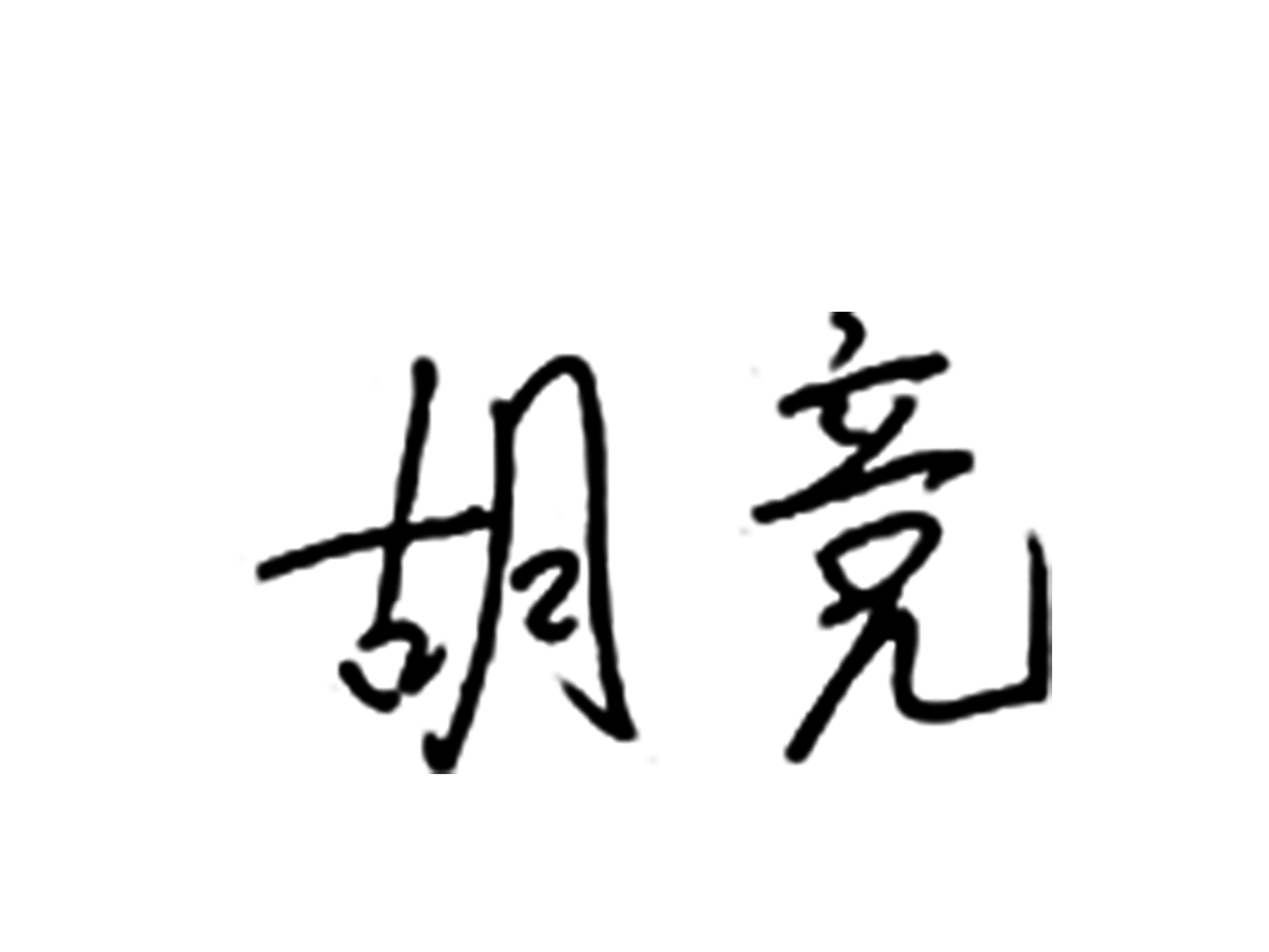 投标人代表签名：             职务：商务助理        联系电话：18889800790           日期：2021年08月05日								注：1、设备用人民币报价。2、第7栏的单价应包括全部安装、调试、培训、技术服务、必不可少的部件、标准备件、专用工具等费用。3、单价{单价=（货价+运抵用户指定地点运、保、税、）}和投标总价。如果单价与总价有出入，以单价为准；大写金额与小写金额不一致的，以大写金额为准；总价金额与按单价汇总金额不一致的，以单价金额计算结果金额为准；单价金额小数点有明显错位的，应以总价为准并修改单价。4、第10栏中的优惠政策产品指节能产品、信息安全产品、环境标志产品、绿色产品。12345678910序号货物名称厂家及厂地品牌型号及技术参数数量单位单价投标单项总价交货期优惠政策产品扣除2%后单项总价164路16盘位硬盘录像机海康威视，杭州品牌：海康威视型号：DS-8664N-I161、支持接驳符合ONVIF、RTSP标准及众多主流厂商的网络摄像机；
2、支持H.265、H.264编码前端自适应接入；
3、支持IPC集中管理，包括IPC参数配置、信息的导入/导出和升级等功能；
4、支持64路网络视频输入，输入带宽320Mbps；
5、支持即时回放功能，在预览画面下对指定通道的当前录像进行回放，并且不影响其他通道预览；
6、支持16个SATA接口，1个eSATA接口，可用于录像和备份；
7、支持重要录像文件加锁保护功能；
8、支持2个HDMI和2个VGA同时输出；
9、支持1/4/6/8/9/16/25/32/36画面分割；10、★支持报警事件、异常事件实时计数提醒，并以图标形式在监控界面上提醒用户。用户可以点击报警图标，查看报警详情列表，可在列表中快速查看报警关联的录像。当有新事件发生时计数自动累加，当用户查看后计数自动清零。（我公司已提供公安部检验报告证明复印件，并加盖厂家公章或投标专用章）
11、★支持按年龄、性别、眼镜、上衣颜色、骑车、背包属性分组显示人员录像文件。（我公司已提供公安部检验报告证明复印件，并加盖厂家公章或投标专用章）
12、★支持本地预览权限的配置，设置权限后的通道只有登录后才会出现预览画面；支持远程预览加密，只有输入密钥才能解开视频。并支持码流加密；（我公司已提供公安部检验报告证明复印件，并加盖厂家公章或投标专用章）13、★支持通过客户端与设备端进行双向语音对讲（我公司已提供公安部检验报告证明复印件，并加盖厂家公章或投标专用章）14、★当视频信号丢失时，能发出报警信号（我公司已提供公安部检验报告证明复印件，并加盖厂家公章或投标专用章）3台900027000合同签订后30天内发货到业主指定地点安装完成。/264路8盘位硬盘录像机海康威视，杭州品牌：海康威视型号：DS-8664N-K81、支持接驳符合ONVIF、RTSP标准及众多主流厂商的网络摄像机；
2、支持IPC集中管理，包括IPC参数配置、信息的导入/导出和升级等功能；
3、支持即时回放功能，在预览画面下对指定通道的当前录像进行回放，并且不影响其他通道预览；
4、支持8个SATA接口，1个eSATA接口，可用于录像和备份；
5、支持64路视频接入路数，输入带宽256Mbps；
6、支持缩略图,录像回放中，当鼠标在进度条上移动时，可自动显示该时间点附近的视频画面图片；
7、支持弹幕显示，录像回放时，当播放至有录像标签时间点时，可在画面上自动叠加显示标签内容；
8、支持H.265、H.264编码前端自适应接入；1台73507350合同签订后30天内发货到业主指定地点安装完成。/332路8盘位硬盘录像机海康威视，杭州品牌：海康威视型号：DS-8632N-I81、支持接驳符合ONVIF、RTSP标准及众多主流厂商的网络摄像机；
2、支持32路的视频接入路数，且网络输入带宽256Mbps；3、支持同屏预览，可实现监控画面与报警信息同屏显示；
4、支持H.265、H.264编码前端自适应接入；
5、支持4K高清网络视频的预览、存储与回放；
6、支持8个SATA接口，支持满配8T硬盘，1个eSATA盘库，可用于录像和备份；
7、支持IPC集中管理，包括IPC参数配置、信息的导入/导出和升级等功能；
8、★支持开启视频流智能分析，NVR网络发送带宽不会降低。（我公司已提供公安部检验报告证明复印件，并加盖厂家公章或投标专用章）
9、★支持在视频预览画面查看实时预警面板，包括：事件名称、事件触发时间、人脸抓图，针对人脸比对同时显示姓名、相似度，针对车辆报警同时显示车牌。针对人体和车辆目标，可分别显示出“人体”、“车辆”。（我公司已提供公安部检验报告证明复印件，并加盖厂家公章或投标专用章）19台5450103550合同签订后30天内发货到业主指定地点安装完成。/432路4盘位硬盘录像机海康威视，杭州品牌：海康威视型号：DS-7932N-R41、支持IPC集中管理，包括IPC参数配置、信息的导入/导出和升级等功能；
2、支持H.265、H.264编码前端自适应接入；
3、支持32路网络视频输入；
4、支持标签定义、查询、回放录像文件；
6、支持接驳符合ONVIF、RTSP标准及众多主流厂商的网络摄像机；
7、支持4个SATA接口；8台260020800合同签订后30天内发货到业主指定地点安装完成。/516路4盘位硬盘录像机海康威视，杭州品牌：海康威视型号：DS-7916N-R41、支持IPC集中管理，包括IPC参数配置、信息的导入/导出和升级等功能；
2、支持H.265、H.264编码前端自适应接入；
3、支持16路网络视频输入；
4、支持标签定义、查询、回放录像文件；
5、支持接驳符合ONVIF、RTSP标准及众多主流厂商的网络摄像机；
6、支持4个SATA接口；3台22006600 合同签订后30天内发货到业主指定地点安装完成。/616路2盘位硬盘录像机海康威视，杭州品牌：海康威视型号：DS-7816HQH-K21、支持IPC集中管理，包括IPC参数配置、信息的导入/导出和升级等功能；
2、支持H.265、H.264编码前端自适应接入；
3、支持16路网络视频输入；
4、支持标签定义、查询、回放录像文件；
5、支持接驳符合ONVIF、RTSP标准及众多主流厂商的网络摄像机；
6、支持2个SATA接口；1台16001600 合同签订后30天内发货到业主指定地点安装完成。/78路2盘位硬盘录像机海康威视，杭州品牌：海康威视型号：DS-7808N-R21、支持IPC集中管理，包括IPC参数配置、信息的导入/导出和升级等功能；
2、支持H.265、H.264编码前端自适应接入；
3、支持8路网络视频输入；
4、支持标签定义、查询、回放录像文件；
5、支持接驳符合ONVIF、RTSP标准及众多主流厂商的网络摄像机；
6、支持2个SATA接口；2台11002200合同签订后30天内发货到业主指定地点安装完成。/88路1盘位硬盘录像机海康威视，杭州品牌：海康威视型号：DS-7808HGH-F1/M1、支持IPC集中管理，包括IPC参数配置、信息的导入/导出和升级等功能；
2、支持H.265、H.264编码前端自适应接入；
3、支持8路网络视频输入；
4、支持标签定义、查询、回放录像文件；
5、支持接驳符合ONVIF、RTSP标准及众多主流厂商的网络摄像机；
6、支持1个SATA接口；2台9001800合同签订后30天内发货到业主指定地点安装完成。/9硬盘希捷，无锡品牌：希捷型号：6TB1、容量:6TB
2、接口:SATA
3、硬盘缓存:256M
4、转速:5400转156块1430223080合同签订后30天内发货到业主指定地点安装完成。/10监视器飞利浦，杭州品牌：飞利浦型号：43PFF6365/T3 1、屏幕尺寸：43英寸
2、分辨率：1920x10801台24902490 合同签订后30天内发货到业主指定地点安装完成。/11监视器飞利浦，杭州品牌：飞利浦型号： 241V8L1、屏幕尺寸：23.8英寸
2、分辨率：1920x10804台11504600 合同签订后30天内发货到业主指定地点安装完成。/12200万全彩网络摄像机（枪机）海康威视，杭州品牌：海康威视型号：DS-2CD2T2XYZUV-ABCDEF1、具有200万像素CMOS传感器。
2、最低照度满足彩色：0.0005lx；
3、支持分辨率1920×1080@25 fps，在该分辨率下可输出实时图像；
4、支持ROI感兴趣区域增强编码，支持Smart265/264编码；
5、支持背光补偿，强光抑制，3D数字降噪，120dB宽动态，适应不同监控环境；
6、支持暖光灯补光，照射距离30 m；
7、具有1个内置麦克风；
8、采用IP66级防尘防水设计，可靠性高；
9、支持背光补偿、强光抑制、3D数字降噪等图像功能；
10、支持DC12V/PoE供电；
11、★同一静止场景相同图像质量下，设备在H.265编码方式时，开启智能编码功能和不开启智能编码相比，码率节约1/2。（我公司已提供公安部检验报告证明复印件，并加盖厂家公章或投标专用章）12、所投产品制造商具有中国信息安全测评中心颁发的信息安全服务资质（安全工程类）证书（我公司已提供证书复印件并加盖厂商公章或投标专用章）13、所投产品制造商具有发展和改革委员会印发的国家地方联合工程研究中心或国家地方联合工程实验室证明（我公司已提供证明复印件并加盖厂商公章或投标专用章的）。14、所投产品制造商具有中国信息安全测评中心颁发的国家信息安全漏洞库（CNNVD）技术支撑单位等级证书（我公司已提供证书复印件并加盖厂商公章或投标专用章）。15、为保证产品质量，我公司所投的摄像机产品已提供产品制造厂商授权函。96台76573440合同签订后30天内发货到业主指定地点安装完成。/13200万全彩网络摄像机(半球)海康威视，杭州品牌：海康威视型号：DS-2CD3327WDV3-L1、具有200万像素CMOS传感器；
2、最低照度满足彩色：0.0005 lx；
3、 内置1个内置麦克风，具有1个RJ45 10 M/100 M自适应以太网口；
4、支持最高分辨率1920×1080@25fps，并可输出实时图像；
5、 支持柔光灯补光，照射距离30 m；
6、支持DC12V/PoE供电。
7、 采用IP66级防尘防水设计，可靠性高；2台7901580 合同签订后30天内发货到业主指定地点安装完成。/14400万全彩广角网络摄像机海康威视，杭州品牌：海康威视型号：DS-2CD3T47FWDP2-LS 1、最高分辨率可达3840×1080 @25 fps；  
2、支持背光补偿，强光抑制，3D数字降噪，120 dB宽动态，适应不同监控环境； 
3、支持最大256 GB Micro SD/Micro SDHC/Micro SDXC卡本地存储； 
4、符合IP66防尘防水设计，可靠性高；4台11504600合同签订后30天内发货到业主指定地点安装完成。/15交换机普联技术有限公司，深圳品牌：TP-LINK型号：TL-SF1005PF5口POE供电交换机，1个百兆上联端口， 
整机PoE供电功率57W，单口PoE供电功率30W； 9台4103690 合同签订后30天内发货到业主指定地点安装完成。/16交换机普联技术有限公司，深圳品牌：TP-LINK型号：TL-SF1009P9口POE供电交换机，1个百兆上联端口， 
整机PoE供电功率57W，单口PoE供电功率30W 5台6403200 合同签订后30天内发货到业主指定地点安装完成。/17交换机普联技术有限公司，深圳品牌：TP-LINK型号：TL-SG2218P16口千兆PoE供电交换机，2个千兆上联口，整机功率180W，单口最大供电功率为30W5台13006500 合同签订后30天内发货到业主指定地点安装完成。/18网桥普联技术有限公司，深圳品牌：TP-LINK型号：TL-CPE501录像机端室外监控专用无线网桥,内置高增益双极化天线,支持Passive PoE 和 DC供电8对7405920 合同签订后30天内发货到业主指定地点安装完成。/19汇聚交换机普联技术有限公司，深圳品牌：TP-LINK型号：TL-SG2016D16个千兆RJ45口，网管交换机
钢壳桌面型，带铰铁可上机架5台7403700合同签订后30天内发货到业主指定地点安装完成。/20支架国标，国产品牌：国标型号：1212豪华枪机支架(铝）101根454545 合同签订后30天内发货到业主指定地点安装完成。/21机柜艾德华盾，广州品牌：艾德华盾型号：24U1200*600*600mm2个11002200 合同签订后30天内发货到业主指定地点安装完成。/22机柜艾德华盾，广州品牌：艾德华盾型号：6U600*450*350mm6个4202520 合同签订后30天内发货到业主指定地点安装完成。/23不锈钢防水箱国标，国产品牌：国标型号：国标防水箱300*250*160mm 不锈钢10个2502500 合同签订后30天内发货到业主指定地点安装完成。/24塑料盒防水箱国产，国产品牌：国产型号：国标防水箱 塑料盒（12*11*8cm）101个171717合同签订后30天内发货到业主指定地点安装完成。/25光纤线博雁翔，北京品牌：博雁翔型号：4芯4芯光纤线750米2.51875合同签订后30天内发货到业主指定地点安装完成。/26终端盒国产，国产品牌：国产型号：4口终端盒8个2001600 合同签订后30天内发货到业主指定地点安装完成。/27电源线迅诚，中国品牌：迅诚型号：RVV2*1.0电源线RVV2*1.01250米33750 合同签订后30天内发货到业主指定地点安装完成。/28超五类网线海康威视，杭州品牌：海康威视型号：DS-1LN5E-S/E超五类网线5380米3.518830合同签订后30天内发货到业主指定地点安装完成。/29监控专用立杆国产，中国品牌：国产型号：3.5米地垄+横杆（可选安装一台或两台摄像机）+顶锈钢装饰球,镀锌钢管材质，表层高温烤漆喷塑处理,杆子底部设有检修口4根8403360 合同签订后30天内发货到业主指定地点安装完成。/30辅助材料国标，中国品牌：国标型号：国标PVC管 配件 直接 水晶头 等1批78307830 合同签订后30天内发货到业主指定地点安装完成。/31施工人工共49所学校视频监控系统 综合布线 安装调试 系统接入1项305100 305100合同签订后30天内发货到业主指定地点安装完成。/